Hitler y la cuestion de los Sudetes

Hitler y Konrad Henlein, 
líder nazi en los Sudetes 1938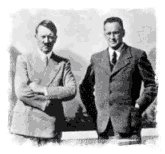 
"Henos aquí ahora en presencia del último problema de debe ser y será resuelto (aplausos prologandos en la sala). Es la última reivindicación territorial que tengo que formular en Europa, pero es una reivindicación a la que no renuncio".Recordando las humillaciones, e incluso las masacres, de las que han sido víctimas las minorías alemanas en los Sudetes, grita en un tono más desencajado:"Durante veinte años, los alemanes de Checoslovaquia y el pueblo alemán del Reich han tenido que contemplar este espectáculo. Más bien, han sido forzados a permanecer como espectadores: no es que el pueblo alemán haya aceptado esta situación, es que sin armas, no podía ayudarles contra los que les martirizaban.¡Y el mundo de las democracias se indigna! Hemos aprendido en estos años a despreciar a las democracias mundiales. En toda Europa, sólo hemos encontrado un único Estado que fuera una gran potencia europea y, a la cabeza de ese Estado, un sólo hombre que ha sido comprensivo con los sufrimientos de nuestro pueblo: ¡mi gran amigo Benito Mussolini! (La gente grita: ¡Heil Duce!)Benes está en Praga, y está convencido que que no le puede ocurrir nada porque tiene detrás de él a Francia e Inglaterra (hilaridad prolongada). Conciudadanos, creo que ha llegado el momento de hablar claro. No se puede negar el título de pacífico a los que han aguantado una vergüenza tal durante veinte años. Benes tiene un pueblo de siete millones de individuos tras él, y aquí hay un pueblo de setenta y cinco millones de hombres". (Aplausos entusiastas)Finalmente, el Führer recuerda las promesas hechas a Chamberlain, profiriendo una última amenaza:"Le he asegurado, lo que vuelvo a decir aquí, que una vez que esté este problema resuelto no habrá más problemas territoriales en Europa... Yo declaro al pueblo alemán: en lo que concierne a la cuestión de los Sudetes, mi paciencia está al límite. Benes tiene en su mano la paz o la guerra. O bien acepta este ofrecimiento y da finalmente la libertad a los alemanes, o bien nosotros iremos a bucar esa libertad. Que el monde se de por enterado."Adolfo Hitler
Extractos de un discurso pronunciado en el Palacio de los Deportes de Berlin, 26.9.1938El Pacto de Munich 

Chamberlain y Hitler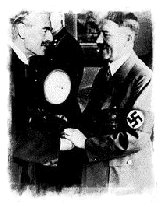 "Alemania, el Reino Unido de la Gran Bretaña, Francia e Italia han acordado, por lo que respecta la cesión del territorio de los Sudetes: 1. La evacuación deberá empezar el 1 de octubre. 2. El Reino Unido de la Gran Bretaña, Francia e Italia convienen en que la evacuación habrá de ser completada para el 10 de octubre, sin que se haya efectuado el desmantelamiento o destrucción de cualquier clase de instalaciones. 3. Los pormenores relativos a la evacuación serán fijados por una comisión internacional (…). 4. La ocupación escalonada comenzará en los días 1 y 2 de octubre5. La comisión internacional a la que se hace referencia en el párrafo número 3 visitará los territorios en los cales se deberá efectuar un plebiscito. Dichos territorios serán ocupados por tropas neutrales hasta la terminación de dicho plebiscito (…). 6. La comisión internacional fijará inmediatamente la línea fronteriza entre los territorios anexionados y la potencia que toma posesión de ellos (…). 7. El Gobierno checo, en un plazo de cuatro semanas, licenciará de sus unidades militares y policíacas a todos los sudetes alemanes que deseen separarse de las mismas (…)."Hitler, Chamberlain, Daladier y Mussolini 
29 de Septiembre  de 1938El Pacto de Munich, dos visiones contrapuestas: Blum y Churchill
    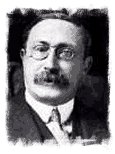 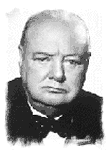                Léon Blum              Winston Churchill  
"En Francia no hay un hombre ni una mujer que niegue a N. Chamberlain y a E. Daladier su justo tributo de gratitud. La guerra ha sido descartada. El fantasma se aleja. Se puede recuperar el trabajo y recobrar el sueño. Se puede gozar de la belleza del sol de otoño." Leon Blum: Le Populaire, 1 de octubre de 1938"Estamos frente a una catástrofe de primera magnitud, que acaba de sorprender a Gran Bretaña y a Francia. No cerremos los ojos ante este espectáculo. Ahora debemos hacernos a la idea de que todos los países de Europa central y oriental se arreglarán con Alemania lo mejor que puedan. Se ha arruinado el sistema de alianzas de Europa central sobre el que Francia fundaba su seguridad." Discurso de Churchill tras el acuerdo de Munich